АКТобщественной проверкина основании плана работы Общественной палаты г.о. Королев, 
в рамках проведения системного и комплексного общественного контроля, 
проведен мониторинг перевозок пассажиров общественным транспортом по внутригородскому маршруту № 4 «ул. Силикатная – Рынок на Яузе»Сроки проведения общественной проверки: 01.08.2019 г.Основания для проведения общественной проверки: план работы комиссииФорма общественного контроля: мониторингПредмет общественной проверки: перевозка пассажиров общественным транспортом по внутригородскому маршруту № 4 «ул. Силикатная – Рынок на Яузе»Состав группы общественного контроля:Члены комиссии «по ЖКХ, капитальному ремонту, контролю за качеством работы управляющих компаний, архитектуре, архитектурному облику городов, благоустройству территорий, дорожному хозяйству и транспорту» Общественной палаты г.о. Королев: 1. Джобава Зураб Вахтангович – член комиссии2. Якимова Варвара Владиславовна – член комиссииГруппа общественного контроля осуществила контрольную поездку на общественном транспорте в «час пик» с 18:40 до 18:55 на автобусе малого класса ГАЗель NEXT гос. номер x807co750 по внутригородскому маршруту № 4 «ул. Силикатная – Рынок на Яузе», перевозчик АО «Мострансавто»   Контрольная поездка показала: На остановке «ст. Подлипки» интервал между автобусами данного маршрута составляет не более 1,5 минут. В результате этого очередь из пассажиров не образовывается.Салон транспортного средства имеет современный дизайн и оборудован в соответствии с нормами безопасности пассажиров.В салоне расположено электронное табло для оповещения пассажиров об остановках, информационные плакаты с указанием стоимости проезда, расписание заезда на о/п «Рынок на Яузе». Автобус оборудован валидатором для контроля над правомерностью прохода пассажиров с проездными билетами, записанными на бесконтактные или контактные электронные носители.Получение водителем проездной платы с пассажиров проводилось с выдачей билетов.Посадка и высадка пассажиров производилась водителем в установленных местах – исключительно на автобусных остановках.Группа общественного контроля установила: В ходе контрольной поездки на общественном транспорте в «час пик» с 18:40 до 18:55 на автобусе малого класса ГАЗель NEXT гос. номер x807co750 по внутригородскому маршруту № 4 «ул. Силикатная – Рынок на Яузе», перевозчик АО «Мострансавто» нарушений в перевозке пассажиров не выявлено. 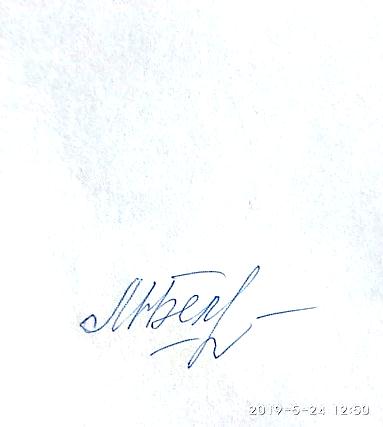 Приложение 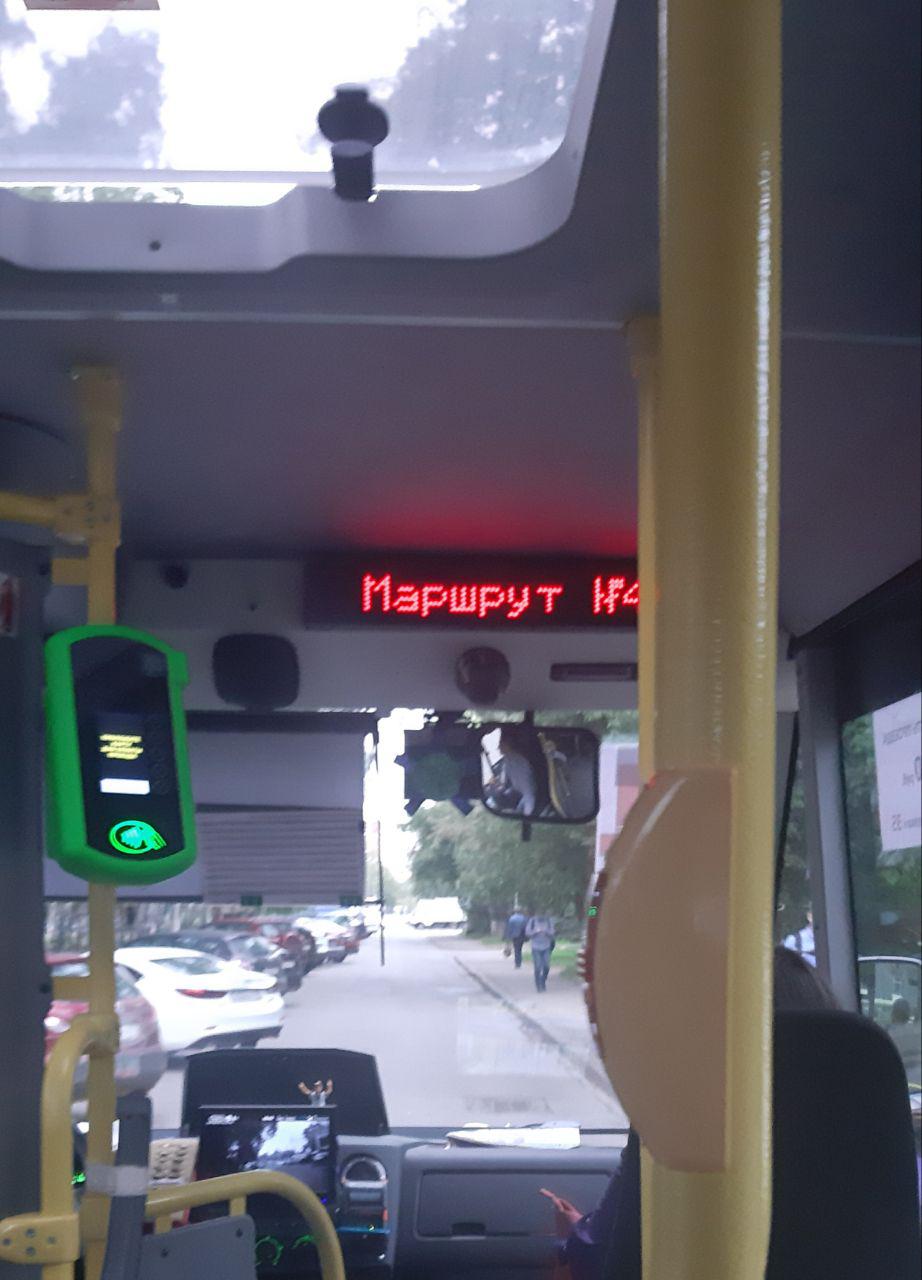 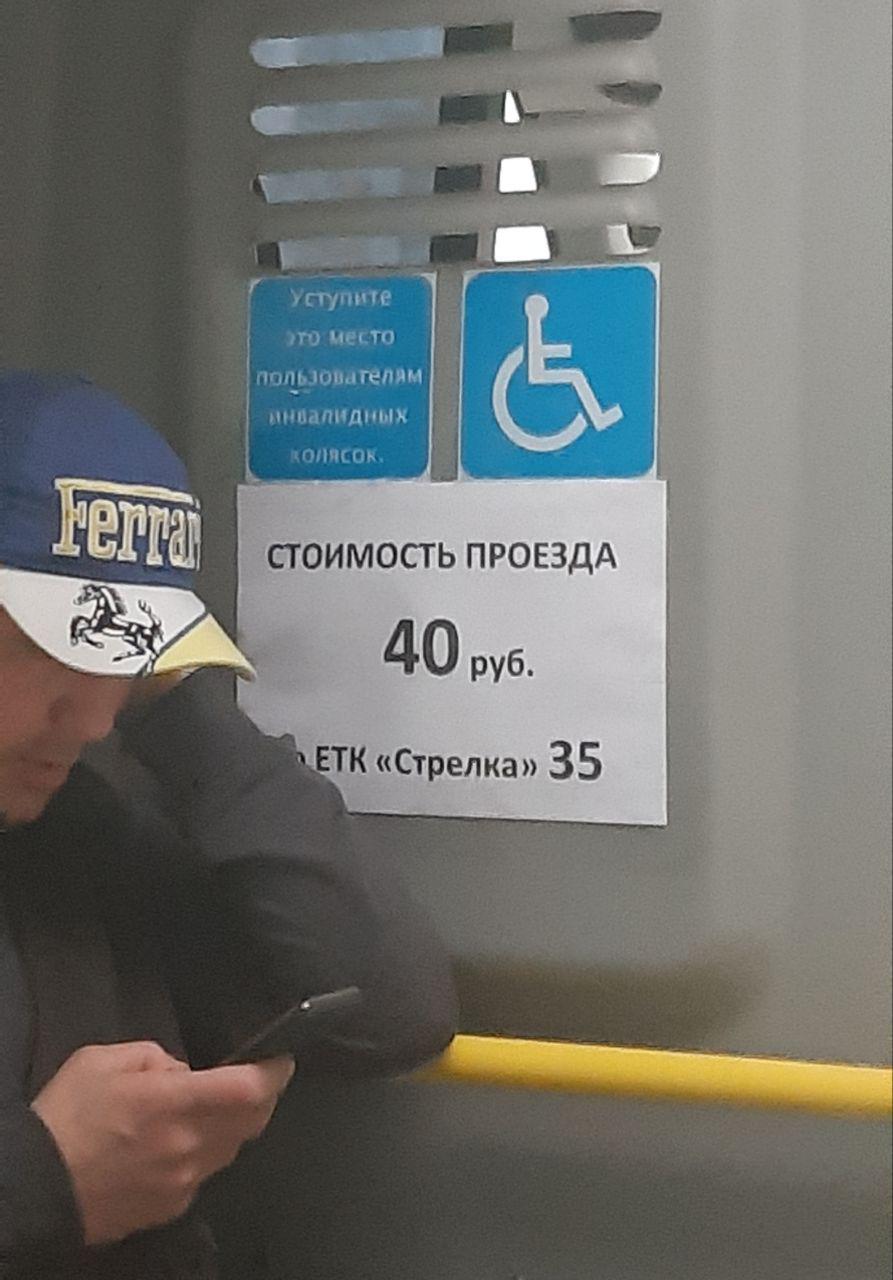 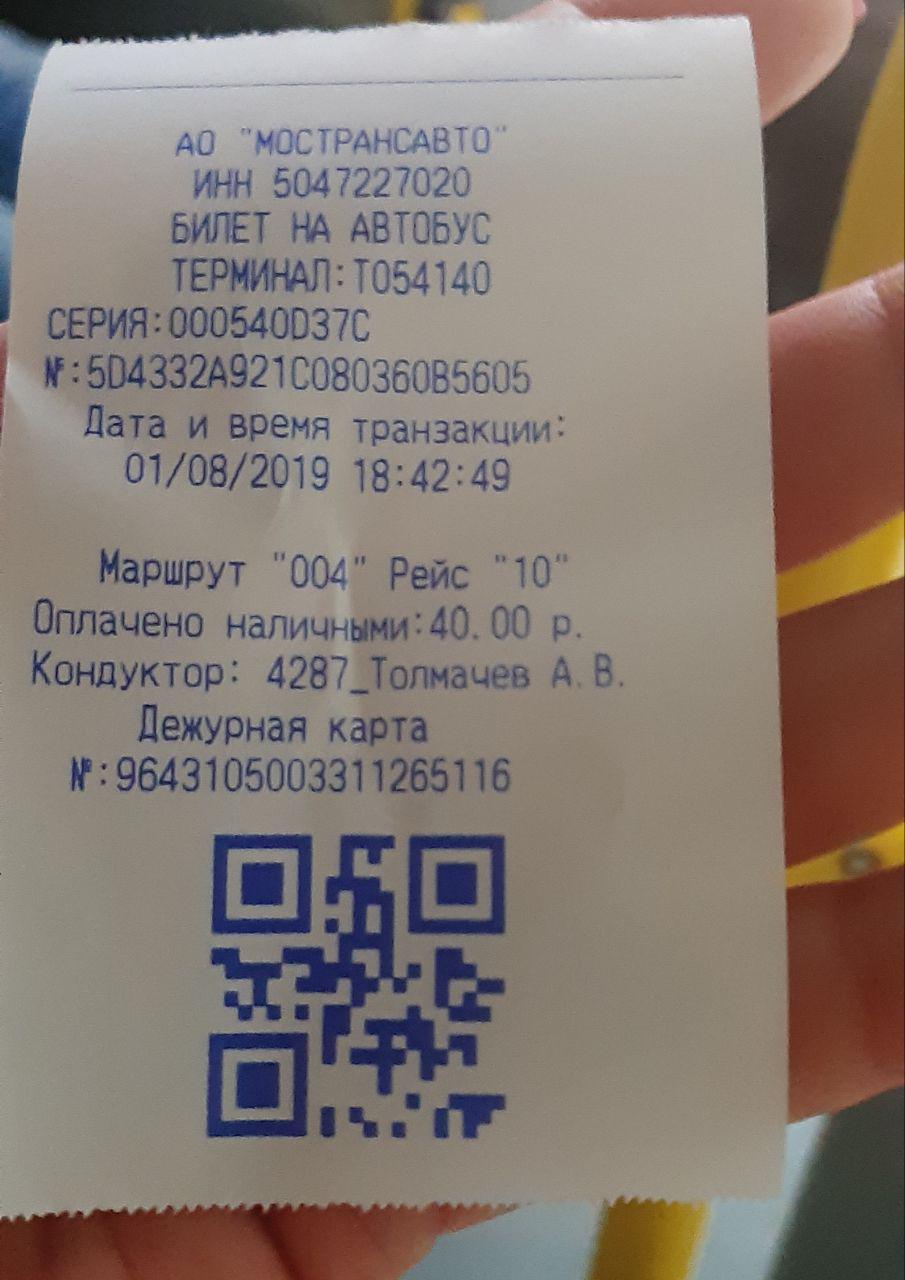 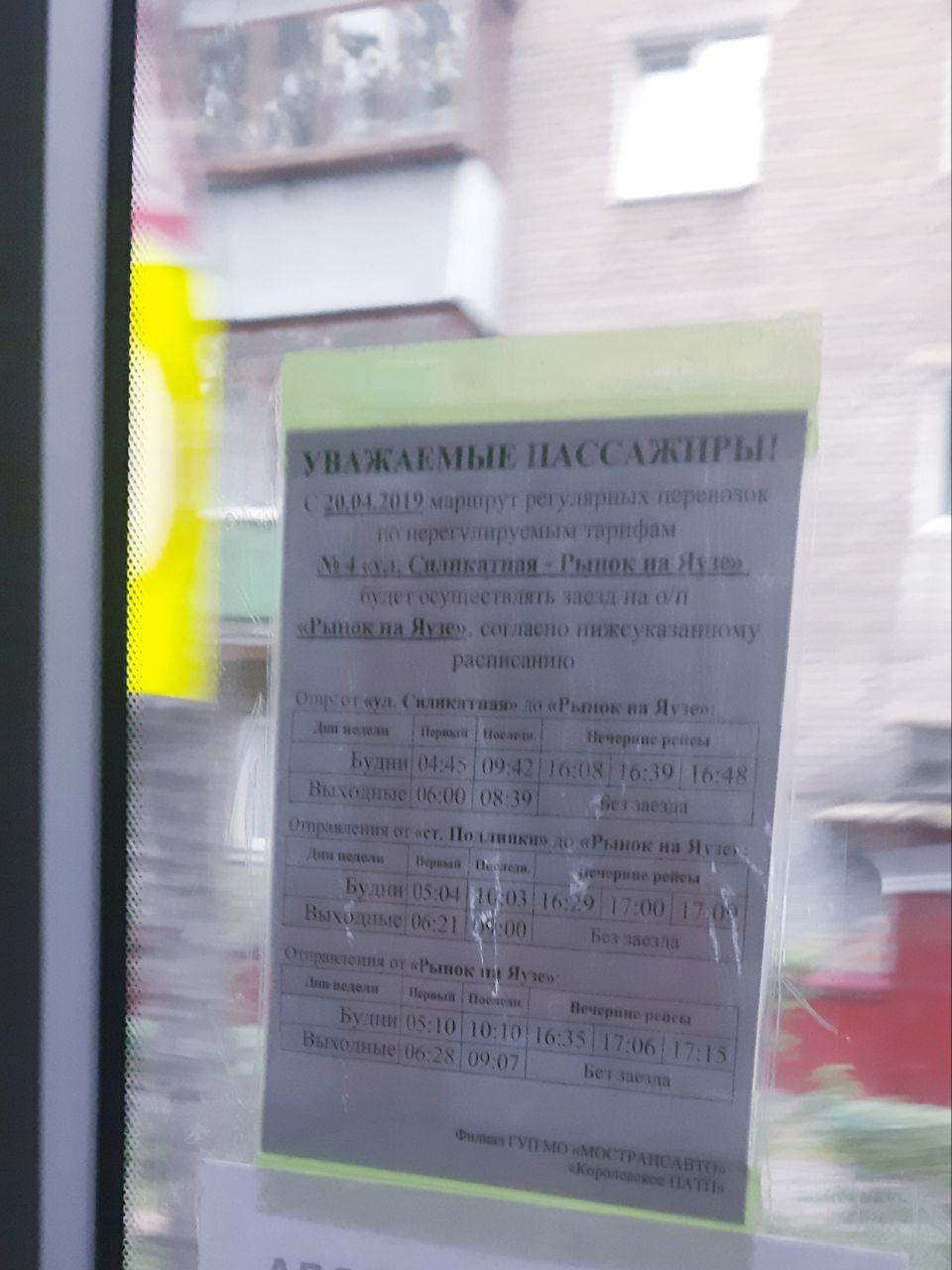 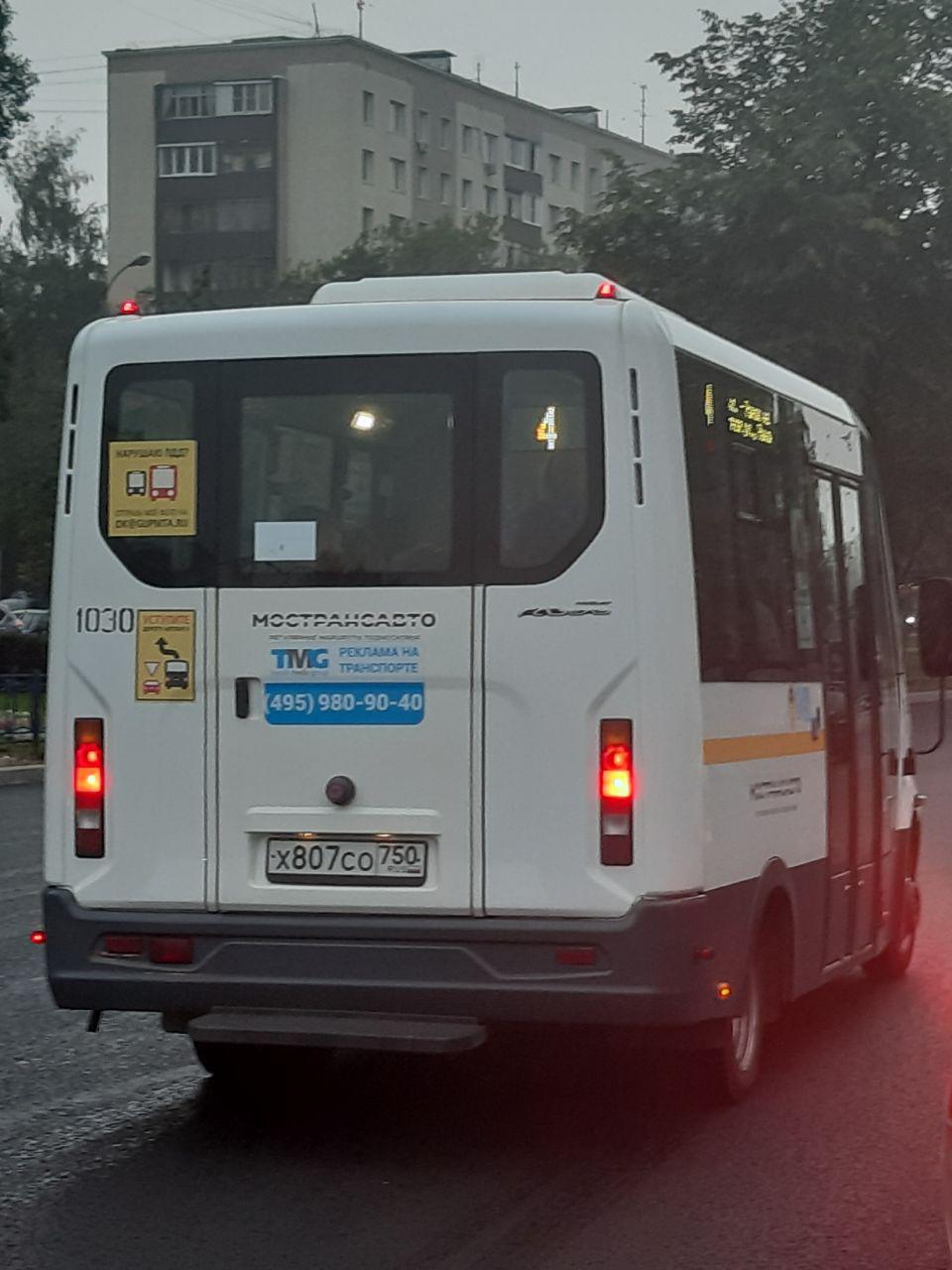 лыпек0хз5ел 9 –и «УТВЕРЖДЕНО»Решением Совета Общественной палаты г.о. Королев Московской областиот 06/08.2019 протокол №17И.о. председателя комиссии «по ЖКХ, капитальному ремонту, контролю за качеством работы управляющих компаний,  архитектуре, архитектурному облику городов, благоустройству территорий, дорожному хозяйству и транспорту» Общественной палаты г.о.КоролевМ.Н. Белозерова